REPUBLIC OF ALBANIACENTRAL ELECTION COMMISSIOND E C I S I O NFOR GIVING AUTHORIZATION FOR SOME MAYORS OF LOCAL GOVERNMENT UNITS, FOR CHANGING AND SETTING OF THE LOCATION OF SOME VOTING CENTERS, FOR ELECTIONS FOR THE ASSEMBLY, OF DATE JUNE 23RD, 2013Central Election Commission, in the meeting of date 13.06.2013, with participation of: Lefterije	LUZI (LLESHI)-		ChairwomanHysen 	OSMANAJ-			MemberKlement	ZGURI-			MemberVera		SHTJEFNI-			MemberReviewed the issue with:OBJECT:	For giving authorization for some mayors of local government units, for changing and setting of the location of some voting centers, for elections for the assembly, of date June 23rd, 2013LEGAL BASE: 	Article 23, paragraph 1, letter "a", article 62, paragraph 4, Article 93, paragraph 2, letter "a" of law no. 10019, of date 29.12.2008 "Electoral Code of the Republic of Albania", amended and Instruction no. 1, of date 12.12.2012 "For the establishment and designation of the location of voting centers and map preparation of the local government elections"N O T E S Mayors of some municipality and communes has brought in CEC information in relation with the number of voting centers, the number of voters on the basis of the final voters list for each voting center and the location for each VC. From the information received from the Mayors of local government units, it appears that some voting centers are set in private buildings and for which the authorization of the Central Election Commission is needid. Also from some mayors of Municipalities/Communes is required the change of the location of some voting centers at random from public building in private or from private in public building.FOR THESE REASONSBased on Article 23, paragraph 1, letter "a", article 62, paragraph 4, Article 93, paragraph 2, letter "a" of law no. 10019, of date 29.12.2008 "Electoral Code of the Republic of Albania", amended and Instruction no. 1, of date 12.12.2012 "For the establishment and designation of the location of voting centers and map preparation of the local government elections"D E C I D E D:To give authorization for changing and setting the location of some voting centers according to table 1, attached this decision.This decision takes effect immediatly.Lefterije		LUZI (LLESHI)-			ChairwomanHysen 		OSMANAJ-				MemberKlement		ZGURI-				MemberVera			SHTJEFNI-				Member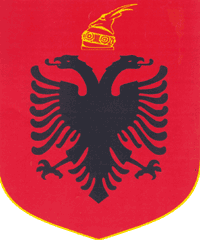 